LEMBAR PERSETUJUAN DRAF SKRIPSIPENGARUH TATA RUANG TERHADAP EFEKTIFITAS KERJA PEGAWAI PUSAT PEMBINAAN PENDIDIKAN TK-SD KECAMATAN CUGENANG KABUPATEN CIANJUR PROVINSI JAWA BARATOleh :ERYADI RIZAL AKHIR102010088Menyetujui :Bandung, ........................... 2014LEMBAR PERSETUJUAN SKRIPSIPENGARUH TATA RUANG TERHADAP EFEKTIFITAS KERJA PEGAWAI PUSAT PEMBINAAN PENDIDIKAN TK-SD KECAMATAN CUGENANG KABUPATEN CIANJUR PROVINSI JAWA BARATOleh :ERYADI RIZAL AKHIR102010088Disetujui untuk diajukan padaSidang Skripsi Program Studi Ilmu Administrasi NegaraBandung,	November 2014Menyetujui :Pembimbing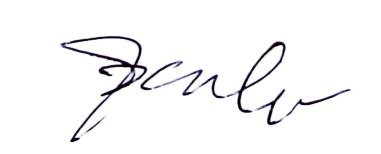 Dr. H. Asep Kusdiman Jauhari, M.Si. Mengetahui :Ketua JurusanIlmu Administrasi NegaraDr. Ikin Sodikin, M.SiPembimbingDr. H. Asep Kusdiman Jauhari, M.Si. Ketua JurusanIlmu Administrasi NegaraDr. Ikin Sodikin, M.SiDekanFakultas Ilmu Sosial dan Ilmu PolitikUniversitas PasundanDrs. H. Aswan Haryadi, M.Si 